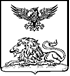 ГРАЙВОРОНСКАЯ ТЕРРИТОРИАЛЬНАЯ ИЗБИРАТЕЛЬНАЯ КОМИССИЯ ПОСТАНОВЛЕНИЕ29 июня 2023 года                     	                                               №20/94-1В соответствии со статьями 29, 30, 38, 39, 43, 51 Федерального закона «Об основных гарантиях избирательных прав и права на участие 
в референдуме граждан Российской Федерации», статьями 33, 34, 41, 47, 48, 50, 51 Избирательного кодекса Белгородской области, Грайворонская территориальная избирательная комиссия постановляет:1. Утвердить порядок реализации статуса кандидатов, зарегистрированных кандидатов, доверенных лиц, уполномоченных представителей, наблюдателей при проведении выборов депутатов Совета депутатов Грайворонского городского округа второго созыва 10 сентября 2023 года (прилагается).2. Разместить настоящее постановление на страницах Грайворонской территориальной избирательной комиссии официальных сайтов Избирательной комиссии Белгородской области и органов местного самоуправления Грайворонского городского округа в информационно– телекоммуникационной сети «Интернет».3. Контроль за исполнением настоящего постановления возложить 
на председателя Грайворонской территориальной избирательной комиссии 
С.В. Краснокутского.Приложение УТВЕРЖДЕН
постановлением Грайворонской территориальной избирательной комиссии 
от 29 июня 2023 года №20/94-1ПОРЯДОКреализации статуса кандидатов, зарегистрированных кандидатов, доверенных лиц, уполномоченных представителей, наблюдателей 
при проведении выборов депутатов Совета депутатов 
Грайворонского городского округа второго созыва 
10 сентября 2023 года1. Общие положения1.1. Статус и гарантии деятельности кандидатов, зарегистрированных кандидатов, доверенных лиц, уполномоченных представителей кандидатов 
и избирательных объединений, наблюдателей, участвующих в выборах 
в органы местного самоуправления, определены положениями Федерального закона от 12 июня 2002 года № 67-ФЗ «Об основных гарантиях избирательных прав и права на участие в референдуме граждан Российской Федерации» (далее по тексту – Федеральный закон), Избирательного кодекса Белгородской области (далее по тексту – Кодекс).1.2. Все кандидаты обладают равными правами и несут равные обязанности, за исключением случаев, установленных Федеральным законом.1.3. От имени кандидатов вправе выступать исключительно 
их уполномоченные представители по финансовым вопросам и доверенные лица, а от имени кандидатов в составе списка кандидатов в депутаты, выдвинутых по единому избирательному округу (далее – кандидаты 
в составе списка кандидатов) также уполномоченные представители 
и доверенные лица избирательного объединения, выдвинувшего этот список. 1.4. Избирательное объединение, выдвинувшее кандидатов (списком) 
по одномандатным избирательным округам, кандидатов по единому избирательному округу, назначает лиц, уполномоченных представлять избирательное объединение по всем вопросам, связанным с участием избирательного объединения в выборах, а также в целях представления документов в Грайворонскую территориальную избирательную комиссию. В случае выдвижения избирательным объединением списка кандидатов в депутаты Совета депутатов Грайворонского городского округа второго созыва только по одномандатным избирательным округам уполномоченные представители по финансовым вопросам избирательным объединением 
не назначаются.2. Статус кандидата в депутаты Совета депутатов 
Грайворонского городского округа второго созыва2.1. Гражданин Российской Федерации, включенный в заверенный список кандидатов по одномандатному избирательному округу, приобретает статус кандидата в депутаты Совета депутатов Грайворонского городского округа второго созыва с момента представления в Грайворонскую территориальную избирательную комиссию с полномочиями окружных избирательных комиссий заявления кандидата о согласии баллотироваться 
с обязательством в случае его избрания прекратить деятельность, несовместимую со статусом депутата, а также иных документов, предусмотренных законом.Гражданин Российской Федерации приобретает статус кандидата 
в составе списка кандидатов в депутаты Совета депутатов Грайворонского городского округа второго созыва по единому избирательному округу 
с момента получения Грайворонской территориальной избирательной комиссией документов о выдвижении списка кандидатов по единому избирательному округу, включая заявление соответствующего кандидата 
о согласии баллотироваться кандидатом в депутаты по единому избирательному округу с обязательством в случае его избрания прекратить деятельность, несовместимую со статусом депутата, а также иных документов, предусмотренных законом. 2.2. Статус кандидата в депутаты по одномандатному избирательному округу, кандидата в составе списка кандидатов в депутаты по единому избирательному округу утрачивается в следующих случаях:1) с момента принятия Грайворонской территориальной избирательной комиссией решения об исключении кандидата (кандидатов) из списка кандидатов, выдвинутого избирательным объединением, до принятия комиссией решения о заверении списка кандидатов, на основании соответствующего решения избирательного объединения или на основании личного заявления кандидата (кандидатов);2)	с момента принятия Грайворонской территориальной избирательной комиссией решения об утрате статуса кандидата в депутаты по одномандатному избирательному округу на основании заявления кандидата об отказе от участия в выборах до принятия решения о его регистрации в качестве кандидата;	3) с момента принятия Грайворонской территориальной избирательной комиссией решения об отказе в регистрации кандидата в депутаты 
по одномандатному избирательному округу, списка кандидатов 
по основаниям, установленным Федеральным законом и Кодексом;4) с момента принятия Грайворонской территориальной избирательной комиссией решения об исключении кандидата из списка кандидатов, выдвинутого избирательным объединением, на основании письменного заявления кандидата о снятии своей кандидатуры;5) с момента принятия Грайворонской территориальной избирательной комиссией решения об исключении некоторых кандидатов из состава списка, заверенного (зарегистрированного) избирательной комиссией Грайворонского городского округа по проведению выборов депутатов Совета депутатов Грайворонского городского округа первого созыва 
по основаниям, установленным Федеральным законом и Кодексом. Решение об исключении кандидата из списка кандидатов может быть принято выдвинувшим список избирательным объединением в порядке, предусмотренном уставом этого избирательного объединения;6) с момента принятия Грайворонской территориальной избирательной комиссией решения об аннулирования регистрации списка кандидатов, принятого на основании решения выдвинувшего данный список кандидатов органа избирательного объединения об отзыве списка кандидатов 
по основаниям, установленным Федеральным законом и Кодексом. Решение об аннулировании списка кандидатов может быть принято выдвинувшим список кандидатов избирательным объединением в порядке, предусмотренном уставом этого избирательного объединения;7) с момента отмены судом регистрации кандидата в депутаты 
по одномандатному избирательному округу, списка кандидатов, либо отмены регистрации кандидата в составе зарегистрированного списка кандидатов 
в случаях и порядке, предусмотренных Федеральным законом и Кодексом;8) с момента аннулирования регистрации кандидата в депутаты 
по одномандатному избирательному округу, аннулирования регистрации списка кандидатов в случаях и порядке, предусмотренных Федеральным законом и Кодексом;9) с момента официального опубликования (обнародования) общих данных о результатах выборов.2.3. Для исключения кандидата из списка кандидатов по единому избирательному округу, кандидата по одномандатному избирательному округу, отзыве списка кандидатов по единому избирательному округу 
в Грайворонскую территориальную избирательную комиссию представляются следующие документы:1) заявление кандидата в составе списка кандидатов, кандидата 
по одномандатному избирательному округу об отказе от дальнейшего участия в выборах (приложения №№ 1,2);2) решение уполномоченного на то органа избирательного объединения, указанного в уставе политической партии, об исключении кандидата (кандидатов) из списка кандидатов по единому избирательному округу (приложение № 3);3) решение уполномоченного на то органа избирательного объединения, указанного в уставе политической партии, выдвинувшего список кандидатов, об отзыве списка кандидатов по единому избирательному округу (приложение № 4);4) решение уполномоченного на то органа избирательного объединения, указанного в уставе избирательного объединения, об отзыве кандидата 
по одномандатному избирательному округу (приложение № 5).Утрата статуса кандидата в перечисленных случаях не освобождает кандидата в депутаты по одномандатному избирательному округу 
от обязанности по представлению в Грайворонскую территориальную избирательную комиссию итогового финансового отчета.2.4. Кандидаты, замещающие государственные или выборные муниципальные должности, кандидаты, находящиеся на государственной или муниципальной службе либо являющиеся членами органов управления организаций независимо от формы собственности (в организациях, высшим органом управления которых является собрание, – членами органов, осуществляющих руководство деятельностью этих организаций), 
за исключением политических партий, а также кандидаты, являющиеся должностными лицами, журналистами, другими творческими работниками организаций, осуществляющих выпуск средств массовой информации, при проведении своей избирательной кампании не вправе использовать преимущества своего должностного или служебного положения. Перечень действий, которые могут рассматриваться в качестве использования преимуществ должностного или служебного положения 
при проведении избирательной кампании, установлены Федеральным законом и Кодексом.2.5. Кандидат в депутаты по одномандатному избирательному округу имеет право:1) осуществлять сбор подписей избирателей в поддержку своего выдвижения, но не ранее дня, следующего за днем уведомления Грайворонской территориальной избирательной комиссии о выдвижении кандидата в депутаты по одномандатному избирательному округу;2) заключать с гражданами, осуществляющими сбор подписей, договор об оказании данной услуги с оплатой за счет средств своего избирательного фонда;3) присутствовать на заседаниях Грайворонской территориальной избирательной комиссии;4) в случае, если кандидатом в поддержку своего выдвижения в качестве кандидата представлены подписи избирателей, присутствовать при проверке Грайворонской территориальной избирательной комиссией 
по одномандатному избирательному округу;5) представлять документы, необходимые для регистрации 
в установленные законодательством сроки;6) назначать доверенных лиц и отзывать этих лиц в любое время 
с обязательным уведомлением Грайворонской территориальной избирательной комиссии;7) вести предвыборную агитацию в установленных законом формах 
со дня выдвижения кандидата в депутаты по одномандатному избирательному округу, кроме агитации через средства массовой информации, которая начинается за 28 дней до дня голосования 
и прекращается в ноль часов за одни сутки до дня голосования;8)	осуществлять иные права, предусмотренные Федеральным законом и Кодексом.2.6. Кандидат в составе списка кандидатов, выдвинутого по единому округу, имеет право:1) осуществлять сбор подписей избирателей в поддержку выдвижения списка кандидатов, выдвинутого по единому округу;2) присутствовать на заседаниях Грайворонской территориальной избирательной комиссии;3) вести предвыборную агитацию в установленных законом формах 
со дня выдвижения списка кандидатов в депутаты за исключением агитации через средства массовой информации, которая начинается за 28 дней до дня голосования и прекращается в ноль часов за одни сутки до дня голосования;4) осуществлять иные права, предусмотренные Федеральным законом 
и Кодексом.2.7. Кандидат в депутаты по одномандатному избирательному округу обязан:1) соблюдать требования законов и выполнять решения Грайворонской территориальной избирательной комиссии;2) после своего выдвижения, но не позднее дня представления документов для регистрации, открыть специальный избирательный счет 
в Белгородском филиале публичного акционерного общества «Сбербанк России» и представить реквизиты этого счета в Грайворонскую территориальную избирательную комиссию;3)	при организации сбора подписей избирателей в поддержку своего выдвижения использовать подписные листы, оформленные по установленной законом форме, и соблюдать процедуру сбора подписей, установленную Федеральным законом и Кодексом, в том числе оплатить расходы по изготовлению подписных листов из средств своего избирательного фонда;4) при наличии у кандидата судимости указать соответствующие сведения о судимости в подписном листе и в заявлении о согласии баллотироваться (в заявлении дополнительно указывается также дата снятия или погашения судимости);5) при указании в заявлении о согласии баллотироваться данных 
о принадлежности кандидата к политической партии (иному общественному объединению) и своего статуса в данной политической партии (данном общественном объединении), указать эти сведения в подписном листе;	6) не допускать превышения количества подписей избирателей, необходимых для регистрации кандидата, представляемых 
в Грайворонскую территориальную избирательную комиссию, более чем на 10 процентов;7) создавать собственный избирательный фонд для финансирования своей избирательной кампании в период после письменного уведомления Грайворонской территориальной избирательной комиссии о выдвижении (самовыдвижении) кандидата в депутаты по одномандатному избирательному округу до представления документов для его регистрации Грайворонской территориальной избирательной комиссией, 
за исключением случаев, предусмотренных Федеральным законом 
и Кодексом;8) в случае отказа от участия в выборах (не представления документов для регистрации), принятия Грайворонской территориальной избирательной комиссией решения об отказе в регистрации кандидата в депутаты 
по одномандатному избирательному округу, принятия решения 
об аннулировании регистрации кандидата либо отмены регистрации кандидата в судебном порядке, возвратить неизрасходованные денежные средства своего избирательного фонда гражданам и юридическим лицам, осуществившим пожертвования в избирательный фонд кандидата, пропорционально вложенным ими средствам, закрыть свой специальный избирательный счет и представить итоговый финансовый отчет 
в Новооскольскую территориальную избирательную комиссию.2.8. Кандидат в составе списка кандидатов в депутаты по единому избирательному округу обязан:1) соблюдать требования законов и выполнять решения Грайворонской территориальной избирательной комиссии;2) при организации сбора подписей избирателей в поддержку выдвижения списка кандидатов по единому избирательному округу соблюдать процедуру сбора подписей, установленную Федеральным законом и Кодексом.3. Особенности статуса зарегистрированного кандидатав депутаты по одномандатному избирательному округу,кандидата в составе зарегистрированного списка кандидатов3.1.	Статус зарегистрированного кандидата в депутаты 
по одномандатному избирательному округу, кандидата в составе зарегистрированного списка кандидатов возникает с момента принятия Грайворонской территориальной избирательной комиссией решения 
о регистрации кандидата, списка кандидатов.Статус зарегистрированного кандидата в депутаты по одномандатному избирательному округу, кандидата в составе зарегистрированного списка кандидатов сохраняется до опубликования общих данных о результатах выборов, за исключением случаев досрочного выбытия кандидата в депутаты по одномандатному избирательному округу, кандидата из списка кандидатов. 3.2.	Зарегистрированные кандидаты, находящиеся 
на государственной или муниципальной службе либо работающие 
в организациях, осуществляющих выпуск средств массовой информации, 
на время их участия в выборах освобождаются от выполнения должностных или служебных обязанностей и представляют в Грайворонскую территориальную избирательную комиссию заверенные копии соответствующих приказов (распоряжений) не позднее чем через пять дней со дня регистрации кандидата в депутаты по одномандатному избирательному округу, списка кандидатов. Указанные заверенные копии документов могут быть также представлены уполномоченными представителями	избирательного	объединения, выдвинувшего зарегистрированный список кандидатов.3.3. Зарегистрированный кандидат в депутаты по одномандатному избирательному округу, кандидат в составе зарегистрированного списка кандидатов имеет право:1) на освобождение от работы, службы в любой день и на любое время со дня своей регистрации в качестве кандидата, регистрации списка кандидатов и до дня официального опубликования результатов выборов;2) на назначение наблюдателей в участковые избирательные комиссии избирательных участков, входящих в границы соответствующих одномандатных избирательных округов и в Грайворонскую территориальную избирательную комиссию, организующую подготовку 
и проведение выборов депутатов Совета депутатов Грайворонского городского округа второго созыва 10 сентября 2023 года (кроме кандидатов 
в составе зарегистрированного списка кандидатов);3) на свободное проведение в установленные сроки агитации 
в допускаемых законом формах и законными методами, включая проведение предвыборной агитации в средствах массовой информации, но не ранее 28 дней до дня голосования (при этом в совместных агитационных мероприятиях на телевидении и радио все кандидаты участвуют только лично, кроме случаев, предусмотренных Федеральным законом и Кодексом);4) на формирование и расходование своего избирательного фонда (кроме кандидатов в составе зарегистрированного списка кандидатов);5) на защиту своих прав в Грайворонской территориальной избирательной комиссии, в административном и судебном порядке;6) на направление в Грайворонскую территориальную избирательную комиссию, зарегистрировавшую кандидата, список кандидатов, письменного заявления о снятии своей кандидатуры, об отказе от участия в выборах 
в составе зарегистрированного списка кандидатов;7) на осуществление иных прав, предусмотренных Федеральным законом и Кодексом.3.4. Зарегистрированный кандидат в депутаты по одномандатному избирательному округу, кандидат в составе зарегистрированного списка кандидатов обязан:1) соблюдать и обеспечить соблюдение назначенными доверенными лицами, уполномоченными представителями избирательных объединений, уполномоченных представителей по финансовым вопросам требований Федерального закона, Кодекса, правовых актов Грайворонской территориальной избирательной комиссии о порядке и правилах ведения предвыборной агитационной деятельности, финансирования избирательной кампании, а также иных требований законодательства;2) не использовать преимущества своего должностного или служебного положения в интересах своего избрания;3) представлять в Грайворонскую территориальную избирательную комиссию, зарегистрировавшую кандидата, список кандидатов, финансовые отчеты о размерах, источниках формирования и расходах из избирательного фонда: первый финансовый отчет - вместе с документами, необходимыми для регистрации кандидата в депутаты по одномандатному избирательному округу, итоговый финансовый отчет - не позднее 30 дней после опубликования результатов выборов (кроме кандидатов в составе списка);4) соблюдать запреты и ограничения при осуществлении определенных видов деятельности, установленные Федеральным законом, Кодексом 
для зарегистрированного кандидата, кандидата в составе зарегистрированного списка кандидатов.4. Обязанности организаций по обеспечению гарантийдеятельности кандидатов в депутаты по одномандатнымизбирательным округам, кандидатов в составе списка кандидатов4.1. Грайворонская территориальная избирательная комиссия, осуществляющая подготовку и проведение выборов депутатов Совета депутатов Грайворонского городского округа второго созыва, в пределах своих полномочий обеспечивает соблюдение равных условий предвыборной деятельности каждого кандидата и избирательного объединения.4.2. Органы местного самоуправления не вправе создавать преимущества, чинить препятствия предвыборной деятельности какого-либо из кандидатов, избирательного объединения.4.3. Органы местного самоуправления по предложению Грайворонской территориальной избирательной комиссии не позднее чем за 30 дней до дня голосования обязаны выделить специальные места для размещения печатных агитационных и информационных материалов на территории каждого избирательного участка. Такие места должны быть удобны для посещения избирателями и располагаться таким образом, чтобы избиратели могли ознакомиться с размещенной там информацией. Площадь выделенных мест должна быть достаточной для размещения на них информационных материалов избирательных комиссий и агитационных материалов зарегистрированных кандидатов, избирательных объединений, выдвинувших зарегистрированные списки кандидатов.Зарегистрированным кандидатам, избирательным объединениям, выдвинувшим зарегистрированные списки кандидатов, должна быть выделена равная площадь для размещения печатных агитационных материалов. Перечень указанных мест доводится Грайворонской территориальной избирательной комиссией до сведения кандидатов 
и избирательных объединений.4.4. Работодатель, представитель нанимателя, командир воинской части, администрация образовательной организации, в которых работает, служит, проходит альтернативную гражданскую службу, военные сборы, учится зарегистрированный кандидат, со дня регистрации кандидата до дня официального опубликования результатов выборов обязаны по заявлению, рапорту зарегистрированного кандидата освободить его от работы, службы, военных сборов, учебных занятий в любой день и на любое время в течение этого срока в соответствии с Федеральным законодательством и Кодексом.4.5. Во время проведения выборов зарегистрированный кандидат, кандидат в составе зарегистрированного списка кандидатов не может быть 
по инициативе администрации (работодателя) уволен с работы, со службы, отчислен из образовательного учреждения или без его согласия переведен на другую работу, а также направлен в командировку, призван на военную службу, на военные сборы или направлен на альтернативную гражданскую службу.4.6. Время участия зарегистрированного кандидата, кандидата в составе зарегистрированного списка кандидатов в выборах засчитывается в общий трудовой стаж по той специальности, по которой он работал до регистрации в качестве кандидата, кандидата в составе списка кандидатов.5. Уполномоченные представители избирательного объединения,выдвинувшего кандидатов в составе списка кандидатов,уполномоченные представители по финансовым вопросамизбирательного объединения, кандидатов в депутатыпо одномандатным избирательным округам5.1. Избирательное объединение, выдвинувшее список кандидатов 
в депутаты по единому избирательному округу, по одномандатным избирательным округам назначает своих представителей, уполномоченных представлять избирательное объединение по всем вопросам, связанным 
с участием избирательного объединения в выборах.5.2. Избирательное объединение, выдвинувшее список кандидатов 
по единому избирательному округу вправе назначить уполномоченных представителей по финансовым вопросам.5.3. Избирательное объединение, выдвинувшее список кандидатов 
в депутаты по одномандатным избирательным округам, уполномоченных представителей по финансовым вопросам не назначает.5.4. Кандидаты в составе списка кандидатов по единому избирательному округу не вправе назначать уполномоченных представителей по финансовым вопросам.5.5. Уполномоченные представители избирательного объединения, в том числе уполномоченные представители по финансовым вопросам назначаются решением съезда - (конференции, общего собрания) избирательного объединения, либо решением уполномоченного органа избирательного объединения. Указанное решение представляется в Грайворонскую территориальную избирательную комиссию при выдвижении избирательного объединения.5.6. Уполномоченный представитель избирательного объединения осуществляет свои функции на основании решения, которое предусмотрено пунктом 5.5 настоящего Порядка и в котором указываются: сведения о его полномочиях; фамилия, имя, отчество; дата рождения; серия, номер, дата выдачи паспорта или документа, заменяющего паспорт гражданина; адрес места жительства, основное место работы или службы, занимаемая должность (в случае отсутствия основного места работы или службы - род занятий); сведения о принадлежности к политической партии или иному общественному объединению.5.7. Уполномоченные представители избирательного объединения 
по финансовым вопросам регистрируются Грайворонской территориальной избирательной комиссией на основании представления избирательного объединения, письменного заявления лица о согласии быть уполномоченным представителем по финансовым вопросам и при наличии нотариально удостоверенной доверенности, выданной избирательным объединением уполномоченному представителю, на ближайшем заседании комиссии после заверения списка кандидатов. В дополнение к этим документам 
в Грайворонскую территориальную избирательную комиссию представляются также копия паспорта каждого уполномоченного представителя избирательного объединения (отдельных страниц паспорта, определенных ЦИК России) или документа, заменяющего паспорт гражданина Российской Федерации. Порядок регистрации уполномоченных представителей избирательного объединения по финансовым вопросам определяется Федеральным законом, Кодексом и принятым в соответствии с указанными законами постановлением Избирательной комиссии Белгородской области, регулирующим порядок открытия, ведения и закрытия специальных избирательных счетов, порядок формирования и расходования средств избирательных фондов кандидатов и избирательных объединений при проведении выборов в органы местного самоуправления.5.8. Решение съезда (конференции, общего собрания) либо уполномоченного органа избирательного объединения о назначении уполномоченных представителей, список назначенных уполномоченных представителей избирательного объединения, в том числе уполномоченных представителей по финансовым вопросам (в машиночитаемом виде и на бумажном носителе) представляются в Грайворонскую территориальную избирательную комиссию (приложения №№ 6,7).В списке уполномоченных представителей избирательного объединения указываются: фамилия, имя, отчество, дата рождения; серия, номер, дата выдачи паспорта или документа, заменяющего паспорт гражданина; адрес места жительства; основное место работы или службы и занимаемая должность (в случае отсутствия основного места работы или службы - род занятий); номер телефона каждого уполномоченного представителя, сведения об их полномочиях (круг вопросов, по которым соответствующий уполномоченный представитель вправе представлять избирательное объединение), а также о принадлежности к политической партии или иному общественному объединению.Для регистрации уполномоченного представителя по финансовым вопросам к выше перечисленным документам необходимо дополнительно представить: - представление избирательного объединения о регистрации уполномоченного представителя по финансовым вопросам (приложение 
№ 8); - копию нотариально удостоверенной доверенности, выданной избирательным объединением (приложение № 9);- копию паспорта уполномоченного представителя по финансовым вопросам.Грайворонская территориальная избирательная комиссия 
на ближайшем заседании после выдвижения списка кандидатов (заверения списка кандидатов, выдвинутого по единому избирательному округу) регистрирует уполномоченных представителей избирательного объединения по финансовым вопросам и выдает удостоверения установленного образца.5.9.	Уполномоченные представители избирательных объединений, замещающие государственные или муниципальные должности не вправе использовать преимущества своего должностного или служебного положения в целях выдвижения и (или) избрания кандидатов.5.10.	Срок полномочий уполномоченных представителей избирательного объединения начинается со дня их назначения и истекает 
с момента опубликования (обнародования) общих данных о результатах выборов, а при досрочном выбытии списка кандидатов с выборов - с момента такого выбытия.Срок полномочий уполномоченных представителей по финансовым вопросам начинается со дня их регистрации и истекает со дня представления в Грайворонскую территориальную избирательную комиссию итогового финансового отчета о поступлении и расходовании средств избирательного фонда соответствующего избирательного объединения в соответствии 
с законами и постановлением Избирательной комиссии Белгородской области, регулирующим порядок открытия, ведения и закрытия специальных избирательных счетов, порядок формирования и расходования средств избирательных фондов кандидатов и избирательных объединений при проведении выборов в органы местного самоуправления.5.11.	Избирательное объединение по решению уполномоченного органа вправе в любое время прекратить полномочия уполномоченного представителя, письменно известив его об этом и направив копию соответствующего решения в Грайворонскую территориальную избирательную комиссию (приложение № 10).5.12.	Кандидат в депутаты Совета депутатов Грайворонского городского округа второго созыва по одномандатному избирательному округу вправе назначить уполномоченного представителя по финансовым вопросам.5.13.	Для регистрации уполномоченного представителя 
по финансовым вопросам кандидат в депутаты по соответствующему одномандатному избирательному округу представляет в Грайворонскую территориальную избирательную комиссию следующие документы:- заявление о назначении уполномоченного представителя 
по финансовым вопросам (приложение № 11);-	 копию паспорта уполномоченного представителя;-	копию нотариально удостоверенной доверенности (приложение № 12).После регистрации Грайворонская территориальная избирательная комиссия выдает уполномоченному представителю по финансовым вопросам удостоверение установленного образца.5.14.	Кандидат в депутаты по одномандатному избирательному округу вправе в любое время может отозвать (прекратить полномочия) уполномоченного представителя по финансовым вопросам, письменно известив об этом Грайворонскую территориальную избирательную комиссию (приложение № 13).5.15.	Срок полномочий уполномоченного представителя 
по финансовым вопросам кандидата в депутаты по одномандатному избирательному округу начинается со дня его регистрации и истекает со дня представления в Грайворонскую территориальную избирательную комиссию итогового финансового отчета о поступлении и расходовании средств избирательного фонда кандидата в депутаты по одномандатному избирательному округу.5.16.	Уполномоченные представители по финансовым вопросам избирательных объединений, кандидатов в депутаты по одномандатным избирательным округам обязаны соблюдать запреты и ограничения 
при ведении определенных видов деятельности, установленные законодательством о выборах.5.17.	Уполномоченные представители по финансовым вопросам 
не вправе осуществлять от имени избирательного объединения, кандидатов 
в депутаты по одномандатным избирательным округам действия, совершение которых возможно в силу закона исключительно иными уполномоченными представителями, соответствующим кандидатом.5.18. Уполномоченные представители по финансовым вопросам вправе присутствовать без дополнительного разрешения на заседаниях Грайворонской территориальной избирательной комиссии, осуществившей регистрацию кандидата (за исключением случая, когда на заседании комиссии уже присутствует сам кандидат либо его доверенное лицо), списка кандидатов и нижестоящих избирательных комиссий.6. Доверенные лица избирательных объединений, выдвинувшихкандидатов в составе списка кандидатов, и кандидатовпо одномандатным избирательным округам6.1. Избирательное объединение, выдвинувшее кандидатов в составе списка кандидатов по единому избирательному округу, вправе назначить 
до 20 доверенных лиц, кандидат в депутаты - до 10 человек, избирательное объединение, выдвинувшее кандидата в депутаты - до 5 человек.6.2.	Доверенными лицами могут быть совершеннолетние дееспособные граждане Российской Федерации.Доверенными лицами кандидата в депутаты по одномандатному избирательному округу, избирательного объединения, выдвинувшего кандидатов в составе списка кандидатов, не могут быть: кандидаты, лица, замещающие государственные или выборные муниципальные должности, главы местных администраций, работники аппаратов избирательных комиссий. Государственные и муниципальные служащие могут быть назначены доверенными лицами при условии их освобождения 
от исполнения служебных обязанностей на период исполнения полномочий доверенного лица.6.3.	Для регистрации доверенных лиц избирательного объединения, выдвинувшего кандидатов в составе списка кандидатов (кандидатов 
по одномандатным округам) в Грайворонскую территориальную избирательную комиссию представляются:- письменное представление о регистрации доверенных лиц, назначенных избирательным объединением (приложение № 14);- решение уполномоченного органа избирательного объединения 
о назначении доверенных лиц (приложение № 15);- список доверенных лиц избирательного объединения, выдвинувшего кандидатов по единому избирательному округу (по одномандатному избирательному округу) на бумажном носителе и в машиночитаемом виде (приложение № 16);- заявление каждого из представляемых лиц, поданное на имя избирательного объединения о согласии быть доверенным лицом избирательного объединения, в котором должны быть указаны: фамилия, имя, отчество; дата рождения; место работы и занимаемая должность (род занятий); место жительства (приложение № 17).6.4.	Для регистрации доверенных лиц кандидата 
по соответствующему одномандатному избирательному округу 
в Грайворонскую территориальную избирательную комиссию представляются:- заявление кандидата в депутаты по одномандатному избирательному округу с просьбой зарегистрировать назначенных доверенных лиц (приложение № 18);- список доверенных лиц кандидата в депутаты по одномандатному избирательному округу на бумажном носителе и в машиночитаемом виде (приложение № 19);- заявление каждого из представляемых лиц, поданное на имя кандидата в депутаты по одномандатному избирательному округу о согласии быть доверенным лицом с указанием: фамилии, имени, отчества; даты рождения; места работы и занимаемой должности (роде занятий); месте жительства (приложение № 20).6.5.	Грайворонская территориальная избирательная комиссия 
в течение пяти дней после получения документов, указанных в пунктах 6.3, 6.4 настоящего Порядка, регистрирует доверенных лиц.Регистрация доверенного лица, являющегося государственным 
или муниципальным служащим, осуществляется при условии представления в Грайворонскую территориальную избирательную комиссию приказа (распоряжения) об освобождении его от исполнения служебных обязанностей (в том числе на период отпуска).После регистрации доверенному лицу выдаётся удостоверение 
по форме, установленной Грайворонской территориальной избирательной комиссией.6.6.	На период полномочий доверенного лица администрация (работодатель) обязана (обязан) предоставлять доверенным лицам по их просьбе неоплачиваемый отпуск.6.7.	Доверенные лица кандидатов в депутаты по одномандатным избирательным округам, избирательных объединений, выдвинувших кандидатов в составе списка кандидатов вправе:1) осуществлять в любых допустимых законом формах и законными методами агитационную и иную (организационную, представительскую 
и другую) деятельность, способствующую избранию кандидата в депутаты по одномандатному избирательному округу, списка кандидатов по единому избирательному округу;2) представлять перед избирателями предвыборные программы кандидатов в депутаты по одномандатным избирательным округам, избирательного объединения, выдвинувшего список кандидатов;3) выступать на собраниях, встречах с гражданами, митингах, принимать участие в публичных дебатах и дискуссиях, демонстрациях, шествиях 
и пикетах, иных агитационных публичных мероприятиях;4) участвовать в организации агитационных мероприятий, для чего обращаться с заявлениями в администрацию и получать необходимое содействие на проведение митингов, демонстраций, шествий, пикетов, иных публичных мероприятий в администрации;5) присутствовать без дополнительного разрешения на заседаниях Грайворонской территориальной избирательной комиссии;6) присутствовать без дополнительного разрешения при осуществлении Грайворонской территориальной избирательной комиссией и участковыми избирательными комиссиями работы со списками избирателей, 
с избирательными бюллетенями, протоколами об итогах голосования 
(с учетом того, что доверенные лица не имеют полномочий наблюдателя);7) знакомиться с протоколами соответствующих избирательных комиссий об итогах голосования, результатах выборов;8) участвовать в жеребьевках, проводимых Грайворонской территориальной избирательной комиссией, при определении порядка предоставления бесплатного эфирного времени, при определении порядка распределения бесплатной печатной площади зарегистрированным кандидатам, избирательным объединениям, выдвинувшим зарегистрированные списки кандидатов;9) обжаловать решения и действия (бездействие) избирательных комиссий в вышестоящую избирательную комиссию или в суд;10) присутствовать при рассмотрении собственных жалоб и заявлений на заседаниях избирательных комиссий;11) осуществлять иные права, предусмотренные Федеральным законом, Кодексом.6.8. При осуществлении доверенным лицом своих полномочий им предъявляется удостоверение, выданное Грайворонской территориальной избирательной комиссией а и документ, удостоверяющий личность.6.9.	Доверенные лица не имеют полномочий наблюдателя.6.10.	Доверенные лица кандидатов в депутаты по одномандатным избирательным округам, избирательных объединений не вправе:1) участвовать в освещении избирательной кампании в средствах массовой информации, если они являются журналистами и иными творческими работниками организаций, осуществляющих выпуск средств массовой информации;2) вмешиваться в работу избирательных комиссий и совершать действия, препятствующие работе избирательных комиссий;3) расписываться за избирателя, в том числе и по его просьбе, 
в получении избирательного бюллетеня, а также заполнять за избирателя, 
в том числе и по его просьбе, избирательный бюллетень на выборах;4) выдавать избирателям избирательные бюллетени для голосования;5) предпринимать действия, нарушающие тайну голосования;6) принимать непосредственное участие в проводимом членами участковой комиссии с правом решающего голоса подсчете избирательных бюллетеней;7) осуществлять подкуп избирателей лично либо с привлечением третьих лиц: вручать избирателям денежные средства, подарки и иные материальные ценности, кроме как за выполнение организационной работы (за сбор подписей избирателей, агитационную работу); производить вознаграждение избирателей, выполнявших указанную организационную работу, в зависимости от итогов голосования или обещать произвести такое вознаграждение; проводить льготную распродажу товаров, бесплатно распространять любые товары, за исключением печатных материалов (в том числе иллюстрированных) и значков, специально изготовленных 
для избирательной кампании; предоставлять услуги безвозмездно или 
на льготных условиях, а также воздействовать на избирателей посредством обещаний передачи им денежных средств, ценных бумаг и других материальных благ (в том числе по итогам голосования), оказания услуг иначе, чем на основании принимаемых в соответствии с законодательством решений органов государственной власти, органов местного самоуправления;8) заниматься благотворительной деятельностью лично, а также 
с привлечением зарегистрированных после начала избирательной кампании организаций, учредителями, собственниками, владельцами и (или) членами органов управления которых (в организациях, высшим органом управления которых является собрание, — членами органов, осуществляющих руководство деятельностью этих организаций) являются доверенные лица;9) обращаться с просьбами, поручениями к иным физическим 
и юридическим лицам в период избирательной кампании об осуществлении благотворительной деятельности (в том числе от имени доверенного лица);10) обращаться к иным физическим и юридическим лицам 
с предложениями об оказании материальной и финансовой помощи или услуг избирателям;11) осуществлять от имени кандидата в депутаты по одномандатному избирательному округу, избирательного объединения действия, совершение которых возможно в силу закона исключительно кандидатом в депутаты 
по одномандатному избирательному округу, кандидатом в составе списка кандидатов, уполномоченными представителями избирательного объединения.6.11. На заседаниях избирательных комиссий вправе присутствовать, 
как правило, не более одного доверенного лица от каждого кандидата 
в депутаты по одномандатному избирательному округу, избирательного объединения.6.12. Кандидаты, избирательные объединения, назначившие доверенных лиц, вправе в любое время отозвать их, уведомив об этом Грайворонскую территориальную избирательную комиссию, которая аннулирует выданные этим доверенным лицам удостоверения, о чем незамедлительно информирует нижестоящие избирательные комиссии, а также отозванное доверенное лицо (доверенных лиц) (приложения № 21, 22, 23, 24);6.13.	Кандидат в депутаты по одномандатному избирательному округу, избирательное объединение, выдвинувшее кандидатов в списке кандидатов, вправе по установленным пунктам 6.3, 6.4 настоящего Порядка процедуре назначить новое доверенное лицо (доверенных лиц) взамен отозванного (отозванных).6.14.	Полномочия доверенных лиц прекращаются с момента их отзыва кандидатом, избирательным объединением (аннулирования их удостоверений), со дня опубликования общих данных о результатах выборов или с момента досрочного выбытия кандидата в депутаты 
по одномандатному избирательному округу, списка кандидатов.7. Статус наблюдателей на выборах депутатов Совета депутатов Грайворонского городского округа второго созыва7.1.	Наблюдателем является гражданин Российской Федерации, уполномоченный осуществлять наблюдение за проведением голосования, подсчетом голосов и иной деятельностью избирательной комиссии в период проведения голосования, установления его итогов, определения результатов выборов, включая деятельность избирательной комиссии по проверке правильности установления итогов голосования и определения результатов выборов.7.2.	Зарегистрированный кандидат в депутаты по одномандатному избирательному округу, избирательное объединение, выдвинувшее зарегистрированного кандидата в депутаты по одномандатному избирательному округу, избирательное объединение, выдвинувшее зарегистрированный список кандидатов в депутаты, субъекты общественного контроля могут назначить наблюдателя на каждый избирательный участок соответствующего избирательного округа, а также в Новооскольскую территориальную избирательную комиссию.Каждый из перечисленных субъектов может назначить не более трех наблюдателей, которые имеют право поочередно осуществлять наблюдение 
в помещении для голосования. Одно и то же лицо может быть назначено наблюдателем только в одну комиссию.Кандидаты в составе зарегистрированного списка кандидатов 
по единому избирательному округу не вправе назначать наблюдателей.7.3.	Наблюдателями не могут быть назначены выборные должностные лица, депутаты, высшие должностные лица субъектов Российской Федерации (руководители высших исполнительных органов государственной власти субъектов Российской Федерации), глава администрации, лица, находящиеся в их непосредственном подчинении, судьи, прокуроры, члены избирательных комиссий с правом решающего голоса, за исключением членов комиссий, полномочия которых были приостановлены в соответствии с законом.7.4.	Наблюдатели вправе присутствовать на избирательных участках с момента начала работы участковой комиссии в день голосования, а также 
в дни досрочного голосования (доступ в помещения для голосования должен быть обеспечен не менее чем за один час до начала голосования) 
и до получения сообщения о принятии вышестоящей избирательной комиссией протокола об итогах голосования, а равно при повторном подсчете голосов избирателей. Наблюдатели вправе осуществлять наблюдение как непрерывно, так и в свободно выбираемые ими промежутки времени в течение всего периода наблюдения, им обеспечивается свободный доступ в помещение, где проводятся голосование и подсчет голосов избирателей.7.5.	Наблюдатели вправе присутствовать в Грайворонской территориальной избирательной комиссии при установлении итогов голосования, определении результатов выборов, составлении соответствующих протоколов об итогах голосования, о результатах выборов, а также при повторном подсчете голосов избирателей.7.6.	Полномочия наблюдателя должны быть удостоверены 
в письменном виде в направлении, выданном зарегистрированным кандидатом в депутаты по одномандатному избирательному округу или его доверенным лицом (приложение № 25), избирательным объединением, субъектом общественного контроля, интересы которых представляет данный наблюдатель (направление от имени избирательного объединения подписывается уполномоченным представителем избирательного объединения) (приложение № 26).В направлении указываются: фамилия, имя, отчество наблюдателя; адрес места жительства; номер избирательного участка; наименование избирательной комиссии, куда наблюдатель направляется; а также делается запись об отсутствии ограничений, предусмотренных пунктом 7.3 настоящего Порядка.Указание каких-либо дополнительных сведений о наблюдателе, 
а в случае направления наблюдателя кандидатом или его доверенным лицом, проставление печати не требуются.Направление действительно при предъявлении паспорта или документа, заменяющего паспорт гражданина. Предварительное уведомление 
о направлении наблюдателя не требуется.Избирательное объединение, зарегистрированный кандидат, субъект общественного контроля, назначившие наблюдателей в участковые комиссии, не позднее чем за три дня до дня (первого дня) голосования (досрочного голосования) представляют список назначенных наблюдателей 
в Новооскольскую территориальную избирательную комиссию (приложение № 27). В данном списке указываются фамилия, имя и отчество каждого наблюдателя, адрес его места жительства, номер избирательного участка, наименование комиссии, куда наблюдатель направляется. Также рекомендуется указывать контактный телефон наблюдателя.В случае если после представления списка назначенных наблюдателей 
в Новооскольскую территориальную избирательную комиссию наступили обстоятельства, по которым наблюдатель по уважительной причине (болезнь, командировка и др.) не сможет присутствовать в день голосования 
на избирательном участке, избирательное объединение, кандидат, субъект общественного контроля вправе до дня (первого дня) голосования назначить вместо этого наблюдателя другого, письменно уведомив об этом соответствующую избирательную комиссию.7.7.	Документ, указанный в пункте 7.6 настоящего Порядка, должен быть представлен наблюдателем в комиссию, в которую он назначен, в день, предшествующий дню (первому дню) голосования (досрочного голосования), либо непосредственно в день (первый день) голосования (досрочного голосования). В участковую комиссию направление может быть представлено только наблюдателем, указанным в списке, предусмотренном пунктом 8.6 настоящего раздела. В Грайворонскую территориальную избирательную комиссию - в период с начала голосования на избирательных участках до окончания составления итогового протокола.Установление иных ограничений, касающихся присутствия наблюдателей в помещении для голосования, наблюдения за проведением голосования, подсчетом голосов избирателей, составлением протоколов 
об итогах голосования, а также выдачи копий этих протоколов, 
не допускается.7.8.	Не допускается:- одновременное осуществление полномочий наблюдателя в помещении Грайворонской территориальной избирательной комиссии и помещении 
для голосования избирательного участка двумя и более наблюдателями, представляющими интересы одного зарегистрированного кандидата, одного избирательного объединения, субъекта общественного контроля;- установление каких-либо иных, кроме установленных Федеральным законом, ограничений, касающихся присутствия наблюдателей в помещении для голосования, наблюдения за проведением голосования, подсчетом голосов избирателей, составлением протоколов об итогах голосования, 
а также выдачи копий протоколов об итогах голосования.7.9. Форма нагрудного знака наблюдателя устанавливается Новооскольской территориальной избирательной комиссией.7.10.	Наблюдатели вправе:1) знакомиться со списками избирателей, в том числе составленными 
в электронном виде, реестром заявлений (обращений) о голосовании вне помещения для голосования;2) находиться в помещении для голосования соответствующего избирательного участка в день голосования, а также в дни досрочного голосования в любое время в период, указанный в пункте 7.4 настоящего Порядка;3) наблюдать за выдачей избирательных бюллетеней избирателям;4) присутствовать при голосовании избирателей вне помещения 
для голосования;5) наблюдать за подсчетом числа граждан, внесенных в списки избирателей, избирательных бюллетеней, выданных избирателям, погашенных избирательных бюллетеней; наблюдать за подсчетом голосов избирателей на избирательном участке на расстоянии и в условиях, обеспечивающих им обозримость содержащихся в избирательных бюллетенях отметок избирателей; знакомиться с любым заполненным 
или незаполненным избирательным бюллетенем при подсчете голосов избирателей;6) наблюдать за составлением избирательной комиссией протокола 
об итогах голосования и иных документов в период, указанный в пункте 7.4 настоящего Порядка;7) обращаться к председателю участковой избирательной комиссии, 
а в случае его отсутствия к лицу, его замещающему, с предложениями 
и замечаниями по вопросам организации голосования;8) знакомиться с протоколами соответствующих избирательных комиссий об итогах голосования, о результатах выборов и приложенными 
к ним документами, получать от соответствующей избирательной комиссии заверенные копии указанных протоколов;9) носить нагрудный знак, установленной Грайворонской территориальной избирательной комиссией формы, который содержит обозначение его статуса и указание его фамилии, имени и отчества, а также фамилии, имени и отчества зарегистрированного кандидата 
или наименования избирательного объединения, субъекта общественного контроля, направивших наблюдателей в комиссию;10) обжаловать в порядке, установленном Федеральным законом, действия (бездействие) избирательной комиссии в вышестоящую избирательную комиссию или в суд;11) присутствовать при повторном подсчете голосов избирателей 
в соответствующих избирательных комиссиях.12) производить в помещении для голосования (с того места, которое определено председателем участковой комиссии) фото- и (или) видеосъемку, предварительно уведомив об этом председателя, заместителя председателя или секретаря участковой комиссии.7.11.	Наблюдатель не вправе:1) выдавать избирателям избирательные бюллетени;2) расписываться за избирателя, в том числе по его просьбе, в получении избирательных бюллетеней;3) заполнять за избирателя, в том числе по его просьбе, избирательные бюллетени;4) предпринимать действия, нарушающие тайну голосования;5) принимать непосредственное участие в проводимом членами избирательной комиссии с правом решающего голоса подсчете избирательных бюллетеней;6) совершать действия, препятствующие работе избирательной комиссии;7) проводить агитацию среди избирателей;8) участвовать в принятии решений соответствующей избирательной комиссией.7.12. Наблюдатель немедленно удаляется из помещения 
для голосования, если он нарушает закон о выборах и факт такого нарушения установлен в судебном порядке. Правоохранительные органы обеспечивают исполнение указанного решения и принимают меры по привлечению удаленного наблюдателя к ответственности, предусмотренной федеральными законами.8. Формы документов, представляемые кандидатами, 
признанными избранными8.1. Форма заявления кандидата, избранного депутатом Совета депутатов Грайворонского городского округа второго созыва, о том, что 
он не исполняет полномочий, несовместимых со статусом депутата Совета депутатов Грайворонского городского округа (приложение № 28).8.2. Форма заявления кандидата, избранного депутатом Совета депутатов Грайворонского городского округа второго созыва, о сложении полномочий, несовместимых со статусом депутата Совета депутатов Грайворонского городского округа (приложение № 29).8.3. Форма заявления кандидата, избранного депутатом Совета депутатов Грайворонского городского округа второго созыва, об отказе 
от получения мандата депутата Совета депутатов Грайворонского городского округа второго созыва (приложение № 30).9. Проведение фото- и (или) видеосъемки в помещении для голосования9.1. В целях обеспечения реализации принципа гласности 
в деятельности избирательных комиссий при подготовке и проведении выборов, подсчете голосов, установлении итогов голосования, определении результатов выборов лицами, имеющими право присутствовать в помещении для голосования, может осуществляться фото- и (или) видеосъемка.Отдельные правовые и организационные вопросы ведения фото- и (или) видеосъемки в помещении для голосования регулируются постановлением Центральной избирательной комиссии Российской Федерации от 03.10.2012 г. № 143/1085-6 «О разъяснении порядка ведения наблюдателями фото- 
и (или) видеосъемки в помещении для голосования».9.2. Фото- и (или) видеосъемка в помещении для голосования ведется 
с места, определенного председателем соответствующей избирательной комиссии, с предварительным уведомлением об этом председателя, заместителя председателя или секретаря избирательной комиссии.9.3. Ведение фото- и (или) видеосъемки в помещении для голосования производится с соблюдением положений статьи 1521 Гражданского кодекса Российской Федерации, иных положений законодательства Российской Федерации, устанавливающих ограничения доступа к информации.Фото- и (или) видеосъемка осуществляется так, чтобы был обеспечен обзор действий участковой избирательной комиссии, но при этом 
не нарушалась тайна голосования и отсутствовала возможность контроля 
за волеизъявлением избирателей. Изображение избирателя не должно занимать большую часть кадра (экрана).Фото- и (или) видеосъемка работы членов избирательной комиссии 
со списком избирателей осуществляется таким образом, чтобы сохранялась конфиденциальность персональных данных, которые в нем содержатся.Запрещается вести фото- и (или) видеосъемку в местах, предназначенных для заполнения бюллетеней, фото- и (или) видеосъемку заполненных бюллетеней до начала подсчета голосов. 10. Ответственность за нарушение законодательства о выборах кандидатом в депутаты, доверенными лицами, уполномоченнымипредставителями, уполномоченными представителями по финансовым вопросам, наблюдателями при проведении выборовдепутатов Совета депутатов Грайворонского городского округа 
второго созыва 10 сентября 2023 года10.1. Нарушение кандидатом в депутаты по одномандатному избирательному округу, кандидатом в составе списка кандидатов, доверенными лицами, уполномоченными представителями избирательных объединений, уполномоченными представителями по финансовым вопросам, наблюдателями положений Федерального закона, Кодекса, регламентирующих их статус, права и обязанности, является основанием для привлечения указанных лиц, избирательного объединения к ответственности, установленной федеральными законами.10.2. Нарушение организациями, должностными лицами норм Федерального закона, Кодекса, регулирующих статус кандидата в депутаты по одномандатному избирательному округу, кандидата в составе списка кандидатов, доверенных лиц, уполномоченных представителей избирательного объединения, уполномоченных представителей 
по финансовым вопросам, наблюдателей, может служить основанием 
для привлечения их к ответственности, предусмотренной федеральными законами.Приложение № 1В Грайворонскую территориальную избирательную комиссию кандидата в депутаты, выдвинутого избирательным объединением __________________________________ (наименование избирательного объединения)в составе списка кандидатов по единому избирательному округу ________________________________ (фамилия, имя, отчество кандидата)Заявление	Я, _________________________________________________________,(фамилия, имя, отчество кандидата)в соответствии со статьей 47 Избирательного кодекса Белгородской области заявляю о снятии своей кандидатуры на выборах депутатов Совета депутатов Грайворонского городского округа второго созыва в составе списка кандидатов, выдвинутом избирательным объединением ______________________________________________________________ (наименование избирательного объединения)по единому избирательному округу. Кандидат в депутаты Совета депутатов Грайворонского городского округа второго созыва							______________	______________								(подпись)	(инициалы, фамилия)Приложение № 2В Грайворонскую территориальную избирательную комиссию кандидата в депутаты  по одномандатному избирательному округу № ____ ________________________________ (фамилия, имя, отчество кандидата)Заявление	Я, _________________________________________________________,(фамилия, имя, отчество кандидата)в соответствии со статьей 47 Избирательного кодекса Белгородской области заявляю о снятии своей кандидатуры в качестве кандидата в депутаты по одномандатному избирательному округу № ___ на выборах депутатов Совета депутатов Грайворонского городского округа второго созыва. Кандидат в депутаты Совета депутатов Грайворонского городского округа второго созывапо одномандатному избирательномуокругу №______					______________	______________								(подпись)	(инициалы, фамилия)Приложение № 3Протокол(выписка из протокола) общего собрания избирательного объединения (примерная форма)__________________________________________________(наименование избирательного объединения)Повестка дня:Об исключении кандидата (тов) из списка кандидатов в депутаты Совета депутатов Грайворонского городского округа второго созыва по единому избирательному округу, выдвинутого (тых) избирательным объединением _______________________________.(наименование избирательного объединения)Слушали: Об исключении кандидата(тов) из списка кандидатов в депутаты Совета депутатов Грайворонского городского округа второго созыва по единому избирательному округу, выдвинутого (тых) избирательным объединением _______________________________________.						(наименование избирательного объединения)Выступили: __________________________________________________.Решили: В соответствии со статьей 47 Избирательного кодекса Белгородской области (указать также положения устава политической партии) исключить из списка кандидатов в депутаты по единому избирательному округу, выдвинутого избирательным объединением ______________________________________________________________, (наименование избирательного объединения)следующих граждан:1. _____________________________________________,2. _____________________________________________.Голосовали: «За»____ чел., «Против»___ чел.Председательствующий		________________    ___________________                 (подпись)                   	       (инициалы, фамилия)Секретарь					_________________   ________________ (подпись)                    	       (инициалы, фамилия)Приложение № 4Протокол(выписка из протокола) общего собрания избирательного объединения (примерная форма)__________________________________________________(наименование избирательного объединения)Повестка дня:Об отзыве списка кандидатов в депутаты по единому избирательному округу, выдвинутого избирательным объединением ______________________________________________________________,(наименование избирательного объединения)на выборах депутатов Совета депутатов Грайворонского городского округа второго созыва.Слушали: Об отзыве списка кандидатов в депутаты по единому избирательному округу, выдвинутого избирательным объединением ______________________________________________________________,(наименование избирательного объединения)на выборах депутатов Совета депутатов Грайворонского городского округа второго созыва.Выступили: __________________________________________________.Решили: В соответствии со статьей 47 Избирательного кодекса Белгородской области (указать также положения устава политической партии) отозвать список кандидатов в депутаты по единому избирательному округу, выдвинутый избирательным объединением ______________________________________________________________, (наименование избирательного объединения)на выборах депутатов Совета депутатов Грайворонского городского округа второго созыва.Голосовали: «За»____ чел., «Против»___ чел.Председательствующий		________________    ___________________                 (подпись)                   	       (инициалы, фамилия)Секретарь					_________________   ________________ (подпись)                    	       (инициалы, фамилия)Приложение № 5Протокол(выписка из протокола) общего собрания избирательного объединения (примерная форма)__________________________________________________(наименование избирательного объединения)Повестка дня:Об отзыве кандидата в депутаты по одномандатному избирательному округу № ____, выдвинутого избирательным объединением ______________________________________________________________,(наименование избирательного объединения)на выборах депутатов Совета депутатов Грайворонского городского округа второго созыва.Слушали: Об отзыве кандидата в депутаты по одномандатному избирательному округу № ___, выдвинутого избирательным объединением ______________________________________________________________,(наименование избирательного объединения)на выборах депутатов Совета депутатов Грайворонского городского округа второго созыва.Выступили: __________________________________________________.Решили: В соответствии со статьей 47 Избирательного кодекса Белгородской области (указать также положения устава политической партии) отозвать кандидата в депутаты по одномандатному избирательному округу № ____, выдвинутого избирательным объединением ______________________________________________________________, (наименование избирательного объединения)на выборах депутатов Совета депутатов Грайворонского городского округа второго созыва.Голосовали: «За»____ чел., «Против»___ чел.Председательствующий		________________    ___________________                 (подпись)                   	       (инициалы, фамилия)Секретарь					_________________   ________________ (подпись)                    	       (инициалы, фамилия)Приложение № 6Решение__________________________________________________________(наименование органа избирательного объединения, номер съезда, конференции, общего собрания)
«___»____________ _____ года						№ ___О назначении уполномоченных представителейизбирательного объединения__________________________________________________________________(наименование избирательного объединения)В соответствии со статьей 41 Избирательного кодекса Белгородской области и __________________________________________________________ (приводится ссылка на норму устава политической партии, иного общественного объединения (если вопрос урегулирован в уставе) либо на решение съезда политической партии (конференции или общего собрания регионального отделения или иного структурного подразделения политической партии), иного общественного объединения о делегировании соответствующих полномочий с указанием даты его принятия) __________________________________________________________________  (наименование избирательного объединения)решил:Назначить уполномоченных представителей избирательного объединения (в том числе уполномоченных представителей избирательного объединения по финансовым вопросам) ________________________________ __________________________________________________________________ (наименование избирательного объединения)для представления его по вопросам, связанным с участием в выборах депутатов Совета депутатов Грайворонского городского округа второго созыва, наделив их полномочиями согласно приложению.	Приложение:1. Список уполномоченных представителей избирательного объединения (в том числе, уполномоченных представителей избирательного объединения по финансовым вопросам), на ___ листах.2. Заявления каждого уполномоченного представителя избирательного объединения, уполномоченного представителя избирательного объединения по финансовым вопросам о согласии быть уполномоченными представителями, ___ штук на ___ листах.3. Копии паспортов уполномоченных представителей по финансовым вопросам, ___ штук на ___ листах.___________________________________	 	________________	_______________________ (должность)		        	          (подпись)	                        (инициалы и фамилия)  	 МП избирательного объединения          (при наличии)Примечания.1. Списки уполномоченных представителей составляются согласно приложению № 5.2. К списку прилагается заявление каждого уполномоченного представителя по форме согласно приложению № 6.Приложение № 7СПИСОКуполномоченных представителей избирательного объединения		_____________________________________________________________________________						 		(наименование избирательного объединения)_________________________________________			________________          	       ____________________             		(должность)			         			        (подпись)	 	            (инициалы и фамилия) «____»_____________20__ годаМП избирательного объединения          (при наличии)Приложение № 8В Грайворонскую территориальную избирательную комиссию избирательного объединения,выдвинувшего списоккандидатов в депутаты Совета депутатов Грайворонского городского округа второго созывапо единому избирательному округу,__________________________________(наименование избирательного объединения)Представлениео регистрации уполномоченного представителя по финансовым вопросамИзбирательное объединение _______________________________________(наименование избирательного объединения)просит зарегистрировать назначенных уполномоченных представителей по финансовым вопросам в соответствии с прилагаемым списком.Основание: решение уполномоченного органа избирательного объединения от «	»	2023 года.Приложения:1)	список уполномоченных представителей по финансовым вопросам избирательного объединения на _____ листах, и на электронном носителе;2)	нотариально удостоверенная(ые) доверенность(ти) уполномоченного(ных) представителя (лей) по финансовым вопросам _____ штук;3)	копия паспорта каждого уполномоченного представителя по финансовым вопросам ______ штук, на ____ листах;Уполномоченный представительизбирательного объединенияМП_________________________		____________  _________________(наименование избирательного объединения)		             (подпись)		   (инициалы, фамилия)«_____» ________________	2023 г.Приложение № 9ДОВЕРЕННОСТЬ______________________________		____________________________________ (число, месяц, год выдачи доверенности)				(место выдачи доверенности)Политическая партия (региональное отделение политической партии, иное структурное подразделение политической партии), иное общественное объединение _______________________________ _____________________________________________________________________________________________ (полное наименование, государственный регистрационный номер, дата регистрации, _____________________________________________________________________________________________ регистрирующий орган, место нахождения)в лице _______________________________________________________________________________________, (должностное лицо)действующего на основании устава  и решения ____________________________________________________ (наименование органа политической партии, регионального отделения политической партии, иного структурного подразделения политической партии, иного общественного объединения)_____________________________________________________________________________________________, о ____________________________________________________________________________________________ (назначении уполномоченных представителей избирательного объединения по финансовым вопросам)от «_____»________________________20__года  № _________________________________________________ настоящей доверенностью уполномочивает гражданина _____________________________________________ (фамилия, имя и отчество полностью)_________________________________, __________________________________________________________ , 								(дата и место рождения)проживающего по адресу _____________________________________________________________________ _				(наименование субъекта Российской Федерации, района, города, иного населенного пункта,____________________________________________________________________________________________ ,улицы, номера дома и квартиры)вид документа _____________________________________________, _________________________________ ,(паспорт или документ, заменяющий паспорт гражданина 		     (серия и номер документа)Российской Федерации) выдан _______________________________________________________________________________________,(дата выдачи, наименование или код органа, выдавшего паспорт или документ, заменяющий паспорт гражданина Российской Федерации)быть уполномоченным представителем _______________________________________________________ 					(наименование избирательного объединения) по финансовым вопросам, связанным с участием в выборах депутатов Совета депутатов Грайворонского городского округа второго созыва, и совершать необходимые действия в пределах следующих полномочий:1) открытие и закрытие специального избирательного счета избирательного объединения 
для формирования избирательного фонда;2) распоряжение денежными средствами избирательного фонда, включая выдачу поручений 
о перечислении средств (о выдаче наличными) со специального избирательного счета, возврат средств 
со специального избирательного счета гражданам и юридическим лицам, их направившим, а также пропорциональное распределение остатков денежных средств со специального избирательного счета;3) учет денежных средств избирательного фонда, включая получение в филиале Сбербанка России – держателе специального избирательного счета выписок по специальному избирательному счету и получение первичных финансовых документов;4) контроль за поступлением и расходованием денежных средств избирательного фонда, возврат (перечисление в доход местного бюджета) пожертвований, поступивших с нарушением порядка, установленного законодательством; 5) представление в Грайворонскую территориальную избирательную комиссию финансовых отчетов и первичных финансовых (учетных) документов, подтверждающих поступление и расходование средств на специальном избирательном счете; 6) закрытие специального избирательного счета;7) право заключения и расторжения договоров, связанных с финансированием избирательной кампании;8) право подписи первичных финансовых (учетных) документов, контроль за их своевременным 
и надлежащим оформлением, а также законностью совершаемых финансовых операций;9) право представления интересов избирательного объединения в Грайворонской территориальной избирательной комиссии и судах. Полномочия гражданина _________________________________________________ по настоящей (фамилия, имя и отчество уполномоченного полностью)доверенности начинаются с момента его регистрации решением Грайворонской территориальной избирательной комиссией в качестве уполномоченного представителем по финансовым вопросам 
и прекращаются через тридцать дней со дня официального опубликования результатов выборов, а в случае проведения судебного разбирательства – с момента вступления в законную силу решения суда.Доверенность выдана без права передоверия.Содержание статей 187-189 Гражданского кодекса Российской Федерации доверителю разъяснено.Содержание настоящей доверенности доверителю зачитано вслух.________________________	                ___________	        _________________                  (должность)						   (подпись)	             	    (фамилия и инициалы)     МП избирательного объединения(при наличии)Удостоверительная надпись нотариусаПриложение № 10 Решение уполномоченногооргана избирательного объединения(согласно уставу партии, решению конференции (общего собрания)____________________________________________________________________(наименование избирательного объединения)___	2023 г. №Количество членов уполномоченногооргана - ____ чел.Количество присутствующих - ___ чел.Количество членов уполномоченного органа, необходимое для принятия решения в соответствии с уставом политической партии - ____ чел.Уполномоченный орган избирательного объединения _______________(наименование)решил:- прекратить с «___»_________ 2023 года полномочия уполномоченныхпредставителей избирательного объединения ____________________________(наименование избирательного объединения)в соответствии с прилагаемым списком;- прекратить с «___»_________ 2023 года полномочия уполномоченныхпредставителей избирательного объединения______________________________(наименование избирательного объединения)по финансовым вопросам в соответствии с прилагаемым списком.После прекращения полномочий количество уполномоченных представителей избирательного объединения составляет	 человек.Приложения:список уполномоченных представителей избирательного объединения, чьи полномочия прекращены, на	листах;список уполномоченных представителей избирательного объединения по финансовым вопросам, чьи полномочия прекращены, на ____ листах.Уполномоченный представительизбирательного объединенияМП_________________________	____________	_____________________(наименование избирательного объединения)	         (подпись)			(инициалы, фамилия)Приложение № 11В Грайворонскую территориальную избирательную комиссию кандидата в депутаты Совета депутатов Грайворонского городского округа 
второго созывапо одномандатномуизбирательному округу №_____________________________(фамилия, имя, отчество)ЗАЯВЛЕНИЕВ соответствии с частью 3 статьи 67 Избирательного кодекса Белгородской области, прошу зарегистрировать назначенного мною уполномоченного представителя по финансовым вопросам____________________________________________________________________________________________(фамилия, имя, отчество)дата рождения «__»_________ ___года, паспорт: серия ______ номер___________,выдан ___________________________________________________________________________________________,(дата и место выдачи паспорта, код и наименование органа, выдавшего паспорт)проживающего по адресу:____________________________________________________________________(наименование субъекта Российской Федерации, район,____________________________________________________________________________________________________.город, название населенного пункта, улицы, номер дома, номер квартиры)Приложения:1) нотариально удостоверенная доверенность уполномоченного представителя по финансовым вопросам;2) копия паспорта уполномоченного представителя по финансовым вопросам.Кандидат в депутаты Совета депутатов Грайворонскогогородского округа второго созывапо одномандатному избирательномуокругу №______			______________			______________						(подпись)			(инициалы, фамилия«____»__________________2023 годаПриложение № 12ДОВЕРЕННОСТЬ______________________________		____________________________________ (число, месяц, год выдачи доверенности)				(место выдачи доверенности)_________________________________________________________________________________________________________,(фамилия, имя и отчество (полностью) назначенного уполномоченного представителя по финансовым вопросам )родившегося «___» __________ 19____года, 		паспорт – серия________________ номер_____________________выдан _________________________________________________________________________________________(дата и место выдачи паспорта, код и наименование органа, выдавшего паспорт)проживающего по адресу:________________________________________________________________________(наименование субъекта Российской Федерации, район,_______________________________________________________________________________________________город, название населенного пункта, улицы, номер дома, номер квартиры)назначен уполномоченным представителем по финансовым вопросам кандидата в депутаты Совета депутатов Грайворонского городского округа второго созыва по одномандатному избирательному округу №__________и уполномочен от кандидата ______________________________________________________________________(фамилия, имя, отчество кандидата),совершать все необходимые действия в пределах указанных полномочий:1) открытие и закрытие специального избирательного счета кандидата 
для формирования избирательного фонда;2) распоряжение денежными средствами избирательного фонда, включая выдачу поручений 
о перечислении средств (о выдаче наличными) со специального избирательного счета, возврат средств 
со специального избирательного счета гражданам и юридическим лицам, их направившим, а также пропорциональное распределение остатков денежных средств со специального избирательного счета;3) учет денежных средств избирательного фонда, включая получение в филиале Сбербанка России – держателе специального избирательного счета выписок по специальному избирательному счету и получение первичных финансовых документов;4) контроль за поступлением и расходованием денежных средств избирательного фонда, возврат (перечисление в доход местного бюджета) пожертвований, поступивших с нарушением порядка, установленного законодательством; 5) представление в Грайворонскую территориальную избирательную комиссию финансовых отчетов и первичных финансовых (учетных) документов, подтверждающих поступление и расходование средств на специальном избирательном счете; 6) закрытие специального избирательного счета;7) право заключения и расторжения договоров, связанных с финансированием избирательной кампании;8) право подписи первичных финансовых (учетных) документов, контроль за их своевременным 
и надлежащим оформлением, а также законностью совершаемых финансовых операций;9) право представления интересов избирательного объединения в Грайворонской территориальной избирательной комиссии и судах. Полномочия гражданина _________________________________________________ по настоящей (фамилия, имя и отчество уполномоченного полностью)доверенности начинаются с момента его регистрации решением Грайворонской территориальной избирательной комиссией в качестве уполномоченного представителем по финансовым вопросам 
и прекращаются через тридцать дней со дня официального опубликования результатов выборов, а в случае проведения судебного разбирательства – с момента вступления в законную силу решения суда.Доверенность выдана без права передоверия.Содержание статей 187-189 Гражданского кодекса Российской Федерации доверителю разъяснено.Содержание настоящей доверенности доверителю зачитано вслух.Кандидат в депутаты Совета депутатов Грайворонского городского округа второго созывапо одномандатному избирательному округу №______			______________			______________					       (подпись)			              (инициалы, фамилия)Удостоверительная надпись нотариусаПриложение № 13В Грайворонскую территориальную избирательную комиссию кандидата в депутаты Совета депутатов Грайворонского городского округа второго созыва по одномандатному                                                               избирательному округу №_____________________________(фамилия, имя, отчество)Заявлениеоб отзыве уполномоченного представителя по финансовым вопросамЯ, кандидат в депутаты Совета депутатов Грайворонского городского округа второго созыва по одномандатному избирательному округу №___ _________________________________________________________ , принял(фамилия, имя, отчество кандидата)решение об отзыве уполномоченного представителя по финансовым вопросам(фамилия, имя, отчество уполномоченного представителя по финансовым вопросам)с «____»________2023 года.Кандидат в депутаты Совета депутатов Грайворонского городского округа второго созыва по одномандатному избирательномуокругу №______			______________			______________						(подпись)			      (инициалы, фамилия«____»___________2023 годаПриложение № 14В Грайворонскую территориальную избирательную комиссию избирательного объединения,__________________________,(наименование избирательного объединения)выдвинувшего списоккандидатов в депутаты Совета депутатов Грайворонского городского округа второго созыва по единомуизбирательному округуПредставлениео регистрации доверенных лицИзбирательное объединение _____________________________________(наименование избирательного объединения)просит зарегистрировать назначенных доверенных лиц в соответствии с прилагаемым списком.Основание: решение уполномоченного органа избирательного объединения от «____»____________ 2023 года.Приложение:1) список доверенных лиц на ______ листах, и на электронном носителе,и заявления каждого доверенного лица о согласии осуществлять указанную деятельность на_____ листах;2) заявления каждого доверенного лица о согласии осуществлять указанную деятельность _______ штук, на	листах.Уполномоченный представительизбирательного объединения_________________________		____________ ______________________(наименование избирательного объединения)			(подпись)			(инициалы, фамилия)МППриложение № 15Решение уполномоченного органа избирательного объединения(согласно уставу партии, решению конференции (общего собрания)____________________________________________________________(наименование избирательного объединения)«___» _____________ 2023 г. № ____Количество членов уполномоченногооргана - ____ чел.Количество присутствующих - ___ чел.Количество членов уполномоченного органа, необходимое для принятия решения в соответствии с уставом политической партии - ____ чел.В соответствии с частью 1 статьи 51 Избирательного кодекса Белгородской области уполномоченный орган избирательного объединения___________________________ решил: назначить доверенными лицами(наименование избирательного объединения)_____________________________ в соответствии с прилагаемым списком.(наименование избирательного объединения)Приложения:список доверенных лиц избирательного объединения на __ листах.письменное заявление каждого гражданина о согласии быть доверенным лицом _____ штук.Уполномоченный представительизбирательного объединения_________________________		____________ ______________________(наименование избирательного объединения)			(подпись)			(инициалы, фамилия)МП«_____ » _____________	2023 г.Приложение № 16Списокдоверенных лиц избирательного объединения_____________________________________________________________________________(наименование избирательного объединения)и т.д.Уполномоченный представительизбирательного объединения__________________________		____________ ______________________(наименование избирательного объединения)			           (подпись)			(инициалы, фамилия)МП«_____ » _____________	2023 г.Приложение № 17Избирательному объединению___________________________(наименование избирательного объединения)гражданина Российской Федерации_______________________________(фамилия, имя, отчество)Заявление.Даю согласие на назначение меня доверенным лицом избирательного объединения _______________________________________________________				(наименование избирательного объединения)при проведении выборов депутатов Совета депутатов Грайворонского городского округа второго созыва 10 сентября 2023 года.С положениями Федерального закона «Об основных гарантиях избирательных прав и права на участие в референдуме граждан Российской Федерации» и Избирательного кодекса Белгородской области, в том числе регулирующими статус и деятельность доверенного лица, ознакомлен. Ограничений, предусмотренных ст. 51 Избирательного кодекса Белгородской области, не имею.О себе сообщаю следующее:дата рождения «______» ______________ года, гражданство __________,паспорт серия _________, номер _________, выдан_____________________________________________________________(наименование органа, выдавшего паспорт)дата выдачи паспорта «_____»________ _______ года;основное место работы или службы, должность (род занятий):_________________________________________________________________________________адрес места жительства ______________________________________________,контактный номер телефона № _____________________Подпись ___________________«____» _________________ 2023 г.Приложение № 18В Грайворонскую территориальную избирательную комиссию кандидата в депутаты Совета депутатов Грайворонского городского округа второго созывапо одномандатномуизбирательному округу №	______________________________(фамилия, имя, отчество кандидата)Заявление о регистрации доверенных лицПрошу зарегистрировать назначенных мною доверенных лиц, в соответствии с прилагаемым списком.Приложения:список доверенных лиц избирательного объединения на ____ листах;письменное заявление каждого гражданина о согласии быть доверенным лицами ____ штук.Кандидат в депутаты Совета депутатов Грайворонского городского округа второго созывапо одномандатному избирательномуокругу №______			______________			__________________					подпись)					(инициалы, фамилия)«____» _________________ 2023 г.Приложение № 19Списокдоверенных лиц кандидата в депутаты по одномандатному избирательному округу № _____________________________________________________________________________________(фамилия, имя, отчество кандидата)и т.д.Кандидат в депутаты Совета депутатов Грайворонского городского округа второго созыва по одномандатному избирательномуокругу №______			______________			______________						(подпись)			   (инициалы, фамилия)«____» _________________ 2023 г.Приложение № 20Кандидату в депутаты Совета депутатов Грайворонского городского округа второго созывапо одномандатному избирательному округу № ___гражданина Российской Федерации_______________________________(фамилия, имя, отчество)ЗаявлениеДаю согласие на назначение меня доверенным лицом кандидата в депутаты Совета депутатов Грайворонского городского округа второго созыва по одномандатному избирательному округу №_____ __________________________________________________________________.(фамилия, имя, отчество кандидата)С положениями Федерального закона «Об основных гарантиях избирательных прав и права на участие в референдуме граждан Российской Федерации» и Избирательного кодекса Белгородской области, в том числе регулирующими статус и деятельность доверенного лица, ознакомлен. Ограничений, предусмотренных ст. 51 Избирательного кодекса Белгородской области, не имею.О себе сообщаю следующее:дата рождения «______» ______________ года, гражданство __________________,паспорт серия _________, номер _________, выдан_________________________________________________________________(наименование органа, выдавшего паспорт)дата выдачи паспорта «_____»________ _______ года;основное место работы или службы, должность (род занятий):_______________________________________________________________________________________адрес места жительства _________________________________________________,контактный номер телефона № _____________________Подпись ___________________«____» _________________ 2023 г.Приложение № 21Решение уполномоченного органа избирательного объединения(согласно уставу партии, решению конференции (общего собрания)__________________________________________________________(наименование избирательного объединения)«____»_________________ 2023 г. № ______Количество членов уполномоченногооргана  - _____ чел.Количество присутствующих - _____ чел.Количество членов уполномоченного органа, необходимое для принятия решения в соответствии с уставом политической партии-______ чел.В соответствии с пунктом 6 статьи 51 Избирательного кодекса Белгородской области уполномоченный орган избирательного объединения_________________________________________________________________(наименование избирательного объединения)решил: отозвать доверенных лиц избирательного объединения ______________________________________________________________ (наименование избирательного объединения)в соответствии с прилагаемым списком.После отзыва количество доверенных лиц избирательного объединения составляет ______ чел.Приложение: Список отозванных доверенных лиц избирательного объединения на ______ листах.Уполномоченный представительизбирательного объединения__________________________		____________ ______________________(наименование избирательного объединения)			(подпись)		      (инициалы, фамилия)МППриложение № 22Списокотозванных доверенных лиц избирательного объединения________________________________________________________________________________________________	______(наименование избирательного объединения)и т.д.Уполномоченный представительизбирательного объединения__________________________		____________ ______________________(наименование избирательного объединения)			          (подпись)			(инициалы, фамилия)МППриложение № 23В Грайворонскую территориальную избирательную комиссию кандидата в депутаты Совета депутатов Грайворонского городского округа второго созыва по одномандатному избирательному округу №__________________________________(фамилия, имя, отчество)Заявление об отзыве доверенных лицУведомляю Грайворонскую территориальную избирательную комиссию об отзыве доверенных лиц в соответствии с прилагаемым списком.Приложение: Список отозванных доверенных лиц на _____ листах.Кандидат в депутаты Совета депутатов Грайворонского городского округа второго созыва по одномандатному избирательномуокругу №______				____________		______________							(подпись)		 (инициалы, фамилия)«____» _________________ 2023 гПриложение № 24Списокотозванных доверенных лиц кандидата в депутаты по одномандатному избирательному округу № __________________________________________________________________________________________________(фамилия, имя, отчество кандидата)и т.д.Кандидат в депутаты Совета депутатов Грайворонского городского округа второго созыва по одномандатному избирательномуокругу №______									______________			______________												(подпись)			    (инициалы, фамилия)«____» _________________ 2023 г.Приложение № 25НАПРАВЛЕНИЕПриложение № 26НАПРАВЛЕНИЕПриложение № 27В Грайворонскую территориальную избирательную комиссию __________________________,(наименование избирательного объединения)выдвинувшего списоккандидатов в депутаты Совета депутатов Грайворонского городского округа второго созыва по единому избирательному округу Список наблюдателей, назначенных в участковые избирательные комиссииВ соответствии с пунктом 7.1 статьи 30 Федерального закона «Об основных гарантиях избирательных прав и права на участие в референдуме граждан Российской Федерации», частью 7.1 статьи 34 Избирательного кодекса Белгородской области представляю/представляем список назначенных наблюдателей: Ограничений, предусмотренных частью 4 статьи 34 Избирательного кодекса, в отношении указанных наблюдателей не имеется.Уполномоченный представитель избирательного объединения  		_____________ 		_____________ 	 (подпись)	 (инициалы, фамилия) «___» ____________ 2023 г. МП  избирательного объединения Приложение № 28В Грайворонскую территориальную избирательную комиссию от _______________________________(фамилия, имя, отчество кандидата)Заявление 	Я, ___________________________________________________________ ,(Ф.И.О. кандидата)избранный депутатом Совета депутатов Грайворонского городского округа второго созыва на выборах 10 сентября 2023 года, в соответствии с частью 4 статьи 80 Избирательного кодекса Белгородской области извещаю Грайворонскую территориальную избирательную комиссию о том, что не исполняю полномочий, несовместимых со статусом депутата Совета депутатов Грайворонского городского округа._______________________________			______________	(фамилия, имя, отчество кандидата)					(подпись)		 «___» ________________ 2023 г.Приложение № 29В Грайворонскую территориальную избирательную комиссию от _______________________________(фамилия, имя, отчество кандидата)Заявление 	Я, ___________________________________________________________ ,(Ф.И.О. кандидата)избранный депутатом Совета депутатов Грайворонского городского округа второго созыва на выборах 10 сентября 2023 года, в соответствии с частью 4 статьи 80 Избирательного кодекса Белгородской области извещаю Грайворонскую территориальную избирательную комиссию о том, что сложил полномочия, несовместимые со статусом депутата Совета депутатов Грайворонского городского округа, и представляю подтверждающие данный факт документы (прилагаются).	Приложение: на ___ л._______________________________			______________	(фамилия, имя, отчество кандидата)					(подпись)		 «___» ________________ 2023 г.Приложение № В Грайворонскую территориальную избирательную комиссию от _______________________________(фамилия, имя, отчество кандидата)Заявление 	Я, ___________________________________________________________ ,(Ф.И.О. кандидата)избранный депутатом Совета депутатов Грайворонского городского округа второго созыва по единому избирательному округу (одномандатному избирательному округу № ___ ) на выборах 10 сентября 2023 года, добровольно отказываюсь от получения мандата депутата Совета депутатов Грайворонского городского округа второго созыва.	Причина отказа от мандата: ________________________________________ __________________________________________________________________________________________________			______________	(фамилия, имя, отчество кандидата)					(подпись)		 «___» ________________ 2023 г.Об утверждении порядка реализации статуса кандидатов, зарегистрированных кандидатов, доверенных лиц, уполномоченных представителей, наблюдателей при проведении выборов депутатов Совета депутатов Грайворонского городского округа второго созыва 10 сентября 2023 годаПредседательГрайворонской территориальной избирательной комиссииС.В. КраснокутскийСекретарьГрайворонской территориальной избирательной комиссииЛ.А. Угольникова«____»__________________2023 года«____»__________________2023 года«_____» _____________ 2018 годаВсего выдвинуто делегатов конференции (участников собрания) -____ чел.Число зарегистрированных делегатов конференции (участников собрания) - _____ чел.Число делегатов конференции (участников собрания), необходимое для принятия решения в соответствии с порядком принятия решения, указанном в уставе  политической партии - ___ чел.МП «___» ____________2023 г.«_____» _____________ 2023 годаВсего выдвинуто делегатов конференции (участников собрания) -____ чел.Число зарегистрированных делегатов конференции (участников собрания) - _____ чел.Число делегатов конференции (участников собрания), необходимое для принятия решения в соответствии с порядком принятия решения, указанном в уставе  политической партии - ___ чел.МП «___» ____________2023 г.«_____» _____________ 2018 годаВсего выдвинуто делегатов конференции (участников собрания) -____ чел.Число зарегистрированных делегатов конференции (участников собрания) - _____ чел.Число делегатов конференции (участников собрания), необходимое для принятия решения в соответствии с порядком принятия решения, указанном в уставе  политической партии - ___ чел.МП «___» ____________2023 г.№№п/пФамилия, имя, отчествоДата рожденияВид документа, удостоверяющего личность, серия, номер, дата выдачиМесто работы (службы), должность (род занятий)Адрес места жительстваТелефон,факсВид полномочий123456781Уполномоченный представитель по всем вопросам, кроме финансовых2Уполномоченный представитель по финансовым вопросам с правом подписи финансовых документов№ п/пФамилия, имя, отчествоДата рожденияСерия, номер, дата выдачи паспорта (документа, заменяющего паспорт гражданина), кем и когда выдан, код выдавшего органаОсновное место работы или службы, занимаемая должность, род занятийАдрес места жительстваТелефон, телефакс12345671.2.3.4.5.№ п/пФамилия, имя, отчествоДата рожденияСерия, номер, дата выдачи паспорта (документа, заменяющего паспорт гражданина), кем и когда выдан, код выдавшего органаОсновное место работы или службы, занимаемая должность, род занятийАдрес места жительстваТелефон, телефакс12345671.2.3.4.5.№ п/иФамилия, имя, отчествоДата рожденииСерия, номер, дата выдачи паспорта (документа, заменяющего паспорт гражданина), кем и когда выдан, код выдавшего органаОсновное место работы или службы, занимаемая должность, рол занятийАдрес места жительстваТелефон, телефакс12345671.2.3.4.5.№ п/пФамилии, ими, отчествоДата рожденииСерии, номер, дата выдачи паспорта (документа, заменяющею паспорт гражданина), кем и когда выдан, код выдавшего органаОсновное место работы или службы, занимаемая должность, род занятийАдрес места жительстваТелефон, телефакс12345671.2.3.4.5.В участковую избирательную комиссиюизбирательного участка №____избирательного объединения________________________________(наименование избирательного объединения)В соответствии со статьей 34 Избирательного кодекса Белгородской области ______________________________________________________________________(фамилия, имя, отчество)______________________________________________________________________(адрес места жительства наблюдателя)направляется наблюдателем в участковую избирательную комиссию избирательного участка №____.Ограничений, предусмотренных частью 4 статьи 34 Избирательного кодекса, в отношении указанного наблюдателя не имеется.Уполномоченный представительизбирательного объединения_________________________________		____________ _________________________________(наименование  избирательного                                                             (подпись)		    (инициалы, фамилия)объединения)МП«_____»  сентября 2023 годаВ участковую избирательную комиссиюизбирательного участка №____кандидата в депутаты Совета депутатов Грайворонского городского округа второго созыва по одномандатному избирательному округу №_______________________________________(фамилия, имя, отчество кандидата)В соответствии со статьей 34 Избирательного кодекса Белгородской области ___________________________________________________________(фамилия, имя, отчество)_______________________________________________________________(адрес места жительства наблюдателя)направляется наблюдателем в участковую избирательную комиссию избирательного участка №____.Ограничений, предусмотренных частью 4 статьи 34 Избирательного кодекса, в отношении указанного наблюдателя не имеется.Кандидат в депутаты Совета депутатов Грайворонского городского округа второго созывапо одномандатному избирательному округу №____      ___________     _____________________________				(подпись)		         (инициалы, фамилия«_____»  сентября 2023 года№Фамилия, имя и отчествонаблюдателя(полностью)Адрес места жительстванаблюдателя(включающий наименование субъекта Российской  Федерации и наименование населенного пункта, улицу, дом, квартиру)Наименование комиссии, в которуюнаправляется наблюдатель(участковая)Номер избирательного участка,на которыйнаправляется наблюдатель1 2 … 